Dodatek č. 4 ke Smlouvě o energetických službách určených veřejnému zadavatelidále jen „Dodatek“ uzavřený mezi Oblastní nemocnice Mladá Boleslav, a.s., nemocnice Středočeského krajesídlo: 		třída Václava Klementa 147, 293 01 Mladá Boleslavzapsán v obchodním rejstříku: vedeném Městským soudem v Praze, oddíl B, vložka 10019IČ: 		272 56 456DIČ: 		CZ 272 56 456telefonické spojení:	+420 326 742 002e-mail: 		sekretariat@onmb.czbankovní spojení: 	Komerční banka, a.s., č.ú. 35-3525450227/0100zastoupený: 		JUDr. Ladislav Řípa, předseda představenstva 		Mgr. Daniel Marek, místopředseda představenstva(dále jen „Klient“)aENESA a.s.sídlo: 		U Voborníků 852/10, 190 00 Praha 9doručovací adresa:	Arnošta z Pardubic 676, 530 02 Pardubicezapsán v obchodním rejstříku: vedeném Městským soudem v Praze, oddíl B, vložka 10200IČ: 		27382052DIČ: 		CZ27382052telefonické spojení: 	+420 466 053 511e-mail:		info@enesa.czbankovní spojení: 	Komerční banka a.s., č. ú.: 35-6930270207/0100zastoupený: 		Ing. Milan Dorko, předseda představenstva 
Ing. Petr Jančár, místopředseda představenstva 
Ing. Pavlína Rezková, člen představenstva
společnost zastupují vždy společně alespoň dva členové představenstva (dále jen „ESCO“)(ESCO a Klient dále společně označováni jen jako "smluvní strany" a jednotlivě jako "smluvní strana")Článek 1. PreambuleSmluvní strany uzavřely dne 9. 9. 2021 Smlouvu o energetických službách určených veřejnému zadavateli a dne 5. 5. 2022 Dodatek č. 1 této smlouvy, dne 18.10.2022 Dodatek č. 2 a dne 11.1.2023 Dodatek č. 3 této smlouvy (dohromady dále jen „Smlouva“).ESCO požádal dne 22.12.2022 o navýšení ceny za provedení základních opatření z důvodu inflace a nárůstu cen v období mezi podáním nabídky ve veřejné zakázce a zahájením provádění těchto opatření.Smluvní strany konstatují, že Dodatkem č. 2 Smlouvy byl změněn harmonogram realizace projektu, přičemž nejzazší termín provedení základních opatření byl změněn na 31.5.2023. Ke změně termínu došlo s ohledem na práce, jejichž provádění je závislé na klimatických podmínkách. Současně byla ponechán původní termín poskytování energetického managementu od 1.1.2023 do 31.12.2032. Pro vyloučení případných nejasností plynoucích z této skutečnosti se smluvní strany dohodly, jak je uvedeno v čl. 2 tohoto dodatku.S ohledem na Článek 38 odst. 2. Smlouvy se smluvní strany dohodly na uzavření tohoto Dodatku č. 4 ke Smlouvě (dále jen „Dodatek“).Smluvní strany konstatují, že uzavření tohoto dodatku nepředstavuje podstatnou změnu Smlouvy ve smyslu § 222 zákona č. 134/2016 Sb., o zadávání veřejných zakázek, ve znění pozdějších předpisů.Článek 2. Předmět dodatkuCena za provedení základních opatření se zvyšuje o částku 7.806.576,99 Kč bez DPH odpovídající navýšení cen stavebních materiálů dle metodiky ÚRS. Cena za stavební práce se nemění.Celková cena za provedení základních opatření dle Článku 17 odst. 1 Smlouvy se mění z původně sjednané částky 83.672.151,52 Kč nově na částku 91.478.728,51 Kč (slovy Devadesát-jedna-milionů-čtyři-sta-sedmdesát-osm-tisíc-sedm-set-dvacet-osm korun českých a padesát jedna haléřů). Cena je uvedena bez DPH.Tabulka 2.1 „Náklady a úspory jednotlivých opatření v Kč bez DPH“, která je uvedena v části B) přílohy č.2 Smlouvy se ruší a nahrazuje se tabulkou obsaženou v příloze č.2 tohoto Dodatku. Příloha č. 3 Smlouvy „Cena a její úhrada“ se ruší a nahrazuje se přílohou č. 3 tohoto Dodatku.Energetický management bude poskytován v období od 1.1.2023 do 31.12.2032 s tím, že případná dosud neprovedená opatření půjdou k tíži ESCO. ESCO odpovídá za dosažení garantované úspory tak, jako by tato opatření byla provedena, včetně případných sankcí za nedosažení garantované úspory.Článek 3. ZávěrTento Dodatek je uzavírán na dálku prostředky elektronické komunikace připojením kvalifikovaných elektronických podpisů oprávněných zástupců stran ve smyslu zákona č. 297/2016 Sb., o službách vytvářejících důvěru pro elektronické transakce, ve znění pozdějších předpisů. Smluvní strany berou na vědomí, že tento Dodatek bude uveřejněn v registru smluv podle zákona č. 340/2015 Sb., o zvláštních podmínkách účinnosti některých smluv, uveřejňování těchto smluv a o registru smluv (zákon o registru smluv), ve znění pozdějších předpisů.Smluvní strany se zavazují, že před zveřejněním Dodatku si vzájemně písemně odsouhlasí rozsah anonymizace Dodatku v souladu se zákonem o registru smluv.Klient zašle tento Dodatek správci registru smluv k uveřejnění prostřednictvím registru smluv bez zbytečného odkladu, nejpozději však do 30 dnů od uzavření Dodatku. Nebude-li tato povinnost ze strany Klienta splněna do 20 dnů od uzavření Dodatku, je oprávněno Dodatek správci registru smluv zaslat ESCO.O uveřejnění v registru smluv bude Klient informovat druhou smluvní stranu bezodkladně zasláním potvrzení, které obdržel z registru smluv prostřednictvím jeho datové schránky nebo na emailovou adresu.Tento Dodatek nabývá platnosti podpisem oprávněných zástupců obou smluvních stran a účinnosti uveřejněním v registru smluv. Tento Dodatek obsahuje úplnou dohodu mezi Smluvními stranami vztahující se k jeho předmětu.Přílohy Dodatku: Příloha č. 1 Dodatku – nové znění tabulky 2.1 „Náklady a úspory jednotlivých opatření v Kč bez DPH“, která je obsažena v části B) přílohy č. 2 SmlouvyPříloha č. 2 Dodatku – nové znění přílohy č. 3 Smlouvy „Cena a její úhrada“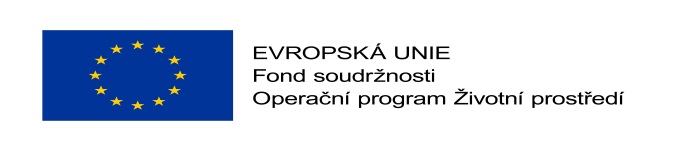 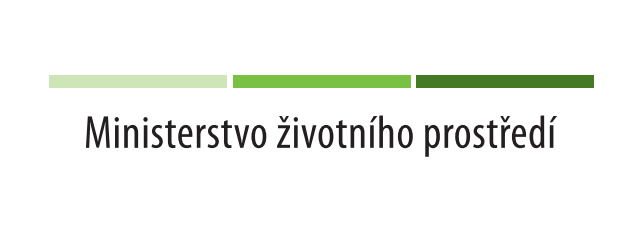 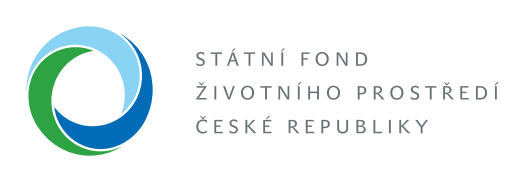 Smlouva o energetických službách určených veřejnému zadavateli – dodatek č. 4v rámci projektu EPC I - Energetické úspory se zaručeným výsledkem - Oblastní nemocnice Mladá Boleslav, a.s.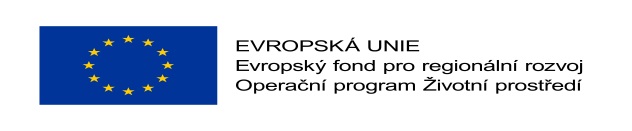 CZ.05.5.18/0.0/0.0/19_121/0011168Za Klienta:V Mladé Boleslavi Za ESCO:V PrazeJUDr. Ladislav Řípa, předseda představenstvaMgr. Daniel Marek, místopředseda představenstva